I.- ITEM- Realiza la actividad y responde algunas preguntas1•- Divide tu cuaderno en 2 partes iguales y realiza una composición aplicando “Formas abiertas y cerradas”II – ITEM: Marca con una X la alternativa correcta. 1.- Las formas abiertas sus contornos son.A) Definidos	        B) Indefinidos		C) Cerrados2.- Las formas cerradas están claramente.A) Indefinidos     B) Integran el fondo del dibujo	c) Definidos3.- Las parejas de colores complementarios son:A) Rojo con azul, Azul con naranja y Rojo con verde		B) Verde con rojo, Violeta con naranja y Amarillo con Rojo 		C) Rojo con Verde, Azul con Naranja y Amarillo con VioletaIII -  ITEM.- Nombra los colores opuestos por los colores primarios y secundarios observando el Circulo Cromático.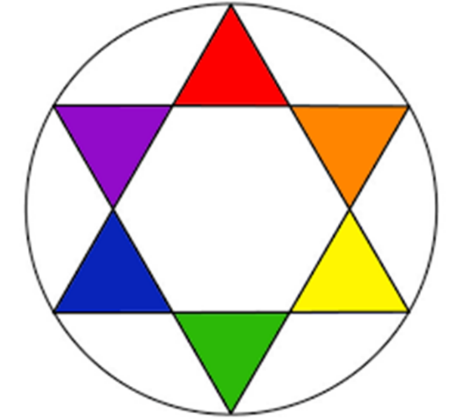 A.________________________________________________________________________B_________________________________________________________________________C_________________________________________________________________________      2.- Colorea los siguientes elementos, utilizando colores complementarios: rojo-verde, azul-naranjo, amarillo-morado.IV-  ITEM .- Observa la imagen y dibuja un jarrón y pinta la sombra según donde esté la luz.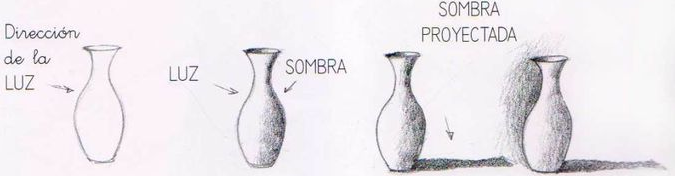 NOMBRE                                           EVALUACION FORMATIVA ARTES VISUALESNOMBRE                                           EVALUACION FORMATIVA ARTES VISUALESNOMBRE DE ESTUDIANTE:CURSO:5°AñoFECHA:FECHA: OBJETIVO DE APRENDIZAJE: Aplicar y combinar elementos del lenguaje visual (incluidos los de niveles anteriores) en trabajos de arte y diseño con diferentes propósitos expresivos y creativos: color (complementario), formas (abiertas y cerradas), luz y sombra (OA 2) OBJETIVO DE APRENDIZAJE: Aplicar y combinar elementos del lenguaje visual (incluidos los de niveles anteriores) en trabajos de arte y diseño con diferentes propósitos expresivos y creativos: color (complementario), formas (abiertas y cerradas), luz y sombra (OA 2)Esta evaluación no lleva nota, sólo es para saber lo que has aprendido con las guías y ver si hay algo que reforzar, es por eso que te solicitamos la mayor honestidad y sinceridad en tus respuestas.Esta evaluación no lleva nota, sólo es para saber lo que has aprendido con las guías y ver si hay algo que reforzar, es por eso que te solicitamos la mayor honestidad y sinceridad en tus respuestas.Fomas abiertasFormas cerradasSOLUCIONARIO O RESPUESTA ESPERADASOLUCIONARIO O RESPUESTA ESPERADANÚMERO DE PREGUNTARESPUESTAI - ITEMDibujar formas cerradas y abiertas          II - ITEMPREGUNTA 1     B                                                                        PREGUNTA 2C                                                                         PREGUNTA 3C                                                                          III- ITEMAMARILLO-VIOLETA, AZUL- NARANJO, VERDE-ROJO.                                            IV ITEMEl estudiante refleja en su dibujo un lado de luz y un lado de sombra.                                           